                План  работы МБОУ СОШ №2 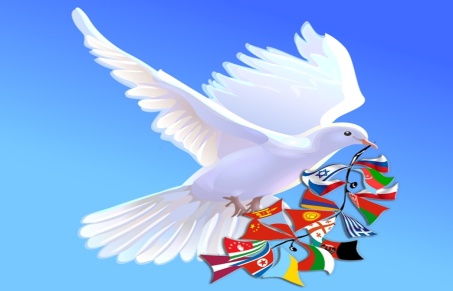                            с. Средняя Елюзань      по формированию межэтнической  толерантности. Заместитель директора по ВР Кудюшева Н.А.№Наименование мероприятия.Сроки Ответственные1Культурно-национальное пространство России. Классные часы: «Велика святорусская земля, а везде солнышко»2 неделя январяКлассные руководители 5-11 классов.2Коллективное творческое дело «Мир нашему дому».1 неделя февраляКлассные руководители 5-6 классов.3Праздник «Всегда все вместе».2 неделя мартаКлассные руководители 1-4 классов.4Игровая программа «Пойми меня». 4 неделя мартаИсяняева А И..педагог-психолог.5Тренинг «Моя твоя не понимай, или премудрости общения».1 неделя апреляИсяняева А.И..педагог-психолог.6Коллективное творческое дело «Фольклорный калейдоскоп»3 неделя апреляБахтеева Р.Д.7Праздник «С любовью в сердце о России»1 неделя маяАбузярова А.И.-вожатая8«Менталитет – зеркало нации».2 неделя маяАльмяшева Р.А.9Классные часы: «Где не тронешь Россию – всюду рана».1 неделя 3 неделя июняРуководитель школьного музея.10Тренинг «Эмпатия – основа благоприятного общения».2 неделя июляИсяняева А.И..педагог-психолог11Коллективное творческое дело «Общение без границ».2 неделя августаКлассные руководители 3-4 классов.12Викторина «Культура отношений». 1 неделя сентябряАбузярова А.И.-вожатая13Культура мира. Классные часы: «Человек – созидатель или разрушитель?»; «Грани сходства»; «Диалог культур». 2 неделя октябряКлассные руководители  5-11 классов.14Коллективное творческое дело «Мировое соглашение». 2 неделя ноябряАбузярова А.И.-вожатая15 «Помни, что ты человек!» Классные часы: «Жизнь дана на добрые дела». 1 неделя декабряКлассные руководители 8-11 классов.16«Возведем мосты, разрушим стены».2  неделя декабряИсяняева  А.И. педагог-психолог.17«Кодекс мира»2 неделя декабряИсяняева А.И.- педагог-психолог.18Праздник «Будем вместе дружить».3 неделя декабряУчителя начальных классов.19Викторина на тему: «Права человека», «Имею право». 4 неделя декабряАбузярова А.И.-вожатая